职业卫生技术报告网上信息公开表XSZF/JL-Z-38-01                                                                                 用人单位名称山西汾西矿业（集团）有限责任公司双柳煤矿选煤厂山西汾西矿业（集团）有限责任公司双柳煤矿选煤厂山西汾西矿业（集团）有限责任公司双柳煤矿选煤厂山西汾西矿业（集团）有限责任公司双柳煤矿选煤厂用人单位地址山西省吕梁市柳林县孟门镇双柳煤矿工业广场山西省吕梁市柳林县孟门镇双柳煤矿工业广场联系人陶勇项目名称山西汾西矿业（集团）有限责任公司双柳煤矿选煤厂职业病危害因素现状评价山西汾西矿业（集团）有限责任公司双柳煤矿选煤厂职业病危害因素现状评价山西汾西矿业（集团）有限责任公司双柳煤矿选煤厂职业病危害因素现状评价山西汾西矿业（集团）有限责任公司双柳煤矿选煤厂职业病危害因素现状评价专业技术人员名单专业技术人员名单专业技术人员名单专业技术人员名单专业技术人员名单项目组人员名单项目组人员名单项目组人员名单项目组人员名单项目组人员名单项目负责人项目负责人申晓军申晓军申晓军报告编制人报告编制人申晓军申晓军申晓军报告审核人报告审核人赵敏、李志杰赵敏、李志杰赵敏、李志杰现场调查人员、时间现场调查人员、时间申晓军 、冯涛 2022.10.19申晓军 、冯涛 2022.10.19申晓军 、冯涛 2022.10.19现场采样/检测人员、时间现场采样/检测人员、时间申晓军 、冯涛、徐宏博、赵鑫、耿昕桐 2022.11.9-11.12申晓军 、冯涛、徐宏博、赵鑫、耿昕桐 2022.11.9-11.12申晓军 、冯涛、徐宏博、赵鑫、耿昕桐 2022.11.9-11.12用人单位陪同人用人单位陪同人陶勇陶勇陶勇现场调查、现场采样、现场检测影像资料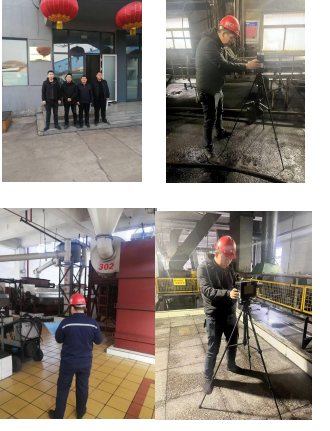 现场调查、现场采样、现场检测影像资料现场调查、现场采样、现场检测影像资料现场调查、现场采样、现场检测影像资料现场调查、现场采样、现场检测影像资料